OverviewTable of ContentsOverview	1Purpose	1Scope	1Records Retention	1Supersedes	11.0 References	41.1 Refining References	41.2 Industry References	41.3 Regulatory References	41.4 Terms & Definitions	52.0 Roles and Responsibilities	92.1 Roles and Responsibilities	92.2 Training requirements	122.3 Contractor Training Table	123.0 PSM Employer Responsibilities	133.1 Service Contract	133.2 Contractor Selection	143.3 Pre-Work Activity	143.4 Injury Log and Safety Performance Records.	153.5 Contractor Audits	153.6 Controlled Entry/TWIC Cards	164.0 Contract Employer Responsibilities	174.1 PSM Covered Contractor	174.2 Contractor Responsibilities	174.3 Job Safety Analysis (JSA)	174.4 Drug-free Workplace Program	185.0 Contractor Written Program Exemption Review Requirements	195.1 Exemption Submission	195.2 Requirements	195.3 Project Specific TA	195.4 Safety Status Met-With Restrictions	196.0 Contractor Temporary Approval Requirements	206.1 Criteria	206.2 TA Questions	206.3 Temporary Approval Process	206.4 Delegation Authority	216.5 TA Form Requirement	216.6 Grace Period	216.7 Temporary Approval Length	217.0 Management of Contractors On-site/Contractor Risk Mitigation Tools	227.1 Risk Mitigation Tools	22Appendix A: Common Evaluation Criteria (See form RSW-1306-01)	23Appendix B: Written Program Exemption Form- Kenai Refinery	24Appendix C: Contractor Temporary Approval Form	25Appendix C: Contractor Temporary Approval Form (page 2)	26Appendix C: Contractor Temporary Approval Form (page 3)	27Appendix C: Contractor Temporary Approval Form (page 4)	28Appendix D: Contractor Decision Flowchart	29Appendix E: Safety Sensitive Decision Flowchart	30Appendix F: Contractor Employee Onboarding Requirements and Variance Requests	31Appendix F: Contractor Employee Onboarding Requirements and Variance Requests, continued.	32	32Appendix G: Contractor On-Boarding Safety and Security Requirements	33Appendix H: Contractor Health & Safety Training Program Requirements	34Appendix I: Marathon Contractor On-boarding Workflow	36Appendix J: Refinery Field Assessment Form	37Appendix K: MPC Kenai Work Code Matrix	40Appendix L: Fatality Review Questions	46Revision History	47Document Revision History	471.0 References2.0 Roles and ResponsibilitiesShould a contractor provide the Kenai Refinery with employees or subcontractors to operate a PSM-Covered process, then those employees shall be trained to the same extent as direct-hire employees “involved in operating a process” under paragraph (g) of 29 CFR 1910.119.3.0 PSM Employer Responsibilities4.0 Contract Employer Responsibilities5.0 Contractor Written Program Exemption Review Requirements6.0 Contractor Temporary Approval Requirements7.0 Management of Contractors On-site/Contractor Risk Mitigation ToolsAppendix A: Common Evaluation Criteria (See form RSW-1306-01)Contractors, including sub-contractors, must meet the following minimum criteria in order to be eligible to perform safety-sensitive services on-site at MPC owned or controlled locations. Newly established companies without three years of data will be evaluated on the data that is available. OSHA Incident RateContractor’s and/or sub-contractor’s three-year OSHA Recordable Incident Rate must be less than or equal to 4.00.If a Contractor cannot provide data for the previous years, (e.g. The company has not been in business that long) and the three year TRIR is unable to be calculated, MPC will evaluate the reason and apply an “override” in MPCs third party vetting system until three years of data is available.Experience Modification Rate (EMR)Contractor’s most recent year1 must be less than or equal to 1.15.OSHA Citations 1Contractor is disqualified if they have a citation for a willful violation related to the type of service requested by MPC during the past three years.  OSHA Severe Violators ListContractor is disqualified if they are on OSHA’s Severe Violators List. Fatalities 1 Contractor is disqualified if they have experienced an incident that resulted in a fatality within the past three years while performing work related to the type of service requested by MPC and deemed applicable. Utilize Appendix F-Fatality Review Questions to assist with determination.If a company has not been in business for three years, MPC will apply an “override” to allow the contractor to get the points they deserve as long as there has not been a fatality during that time period.Health & Safety ScoreContractors must receive a 95% average score of their written safety programs when audited by the third-party Contractor Vetting firm. The following programs require at least in 80% individual score when required by the services Contractors perform:Cranes & Rigging;Confined Space Entry;Confined Space Rescue;Fall Protection;Hot Work; andLock-out Tag-out.Only Sub-contractors that perform safety sensitive services at PSM/RMP sites are required to submit programs to MPC’s third party contractor vetting firm.DOT Drug & Alcohol Testing Program (where required)Appendix B: Written Program Exemption Form- Kenai RefineryCompletion of the Written Program Exception Form indicates that the Organization(s) below request Written Safety Programs required by the Type of Work Matrix be waived because the Contractor will never perform services that require the Safety Programs listed below, for any MPC Organization.  This Safety Program Waiver is not a job or project specific waiver, but if approved, waives the safety programs below until the contract expires.  The Contractor Database will identify the Contractor as “Safety Status Met - With Restrictions” to prevent this Contractor from performing the services that are associated with the waived safety programs below. Contractor Name:       Contract Number:       MPC Requestor:       Kenai Refinery	Scope of Services:       Safety Program(s) Requested to be Waived:  	     Reason for Requesting Waiver:      	ApprovalI hereby approve the use of the above-referenced Contractor for execution of the work identified above at MPC locations within my area of responsibility.Requesting Organizational ES&S Manager:			(signature)							  Date:  				(please print name)	________________________________		Corporate Safety Supervisor:		(signature)	 						  Date:  				(please print name)							If not approved, reason for rejecting the requested waiver:       Note:  If this waiver is not approved, the Contractor cannot be utilized until either the Safety Programs indicated above are in place and satisfactory with PEC, or a Temporary Approval is approved.Note:  Submit completed forms to the Corporate Safety Supervisor for consideration of approval.Appendix C: Contractor Temporary Approval Form New Request	 1st Renewal        2nd Renewal       Additional Renewal (if needed)This form is required because:	Contractor has failed to meet one or more of the Marathon Petroleum Company LP (“MPC”) Common Evaluation Criteria that establish minimum safety requirements for performing safety sensitive services on site at MPC locations; orContractor has initiated the Contractor Safety Pre-Qualification process but has not yet provided all of the safety information required to allow evaluation.Requestor asks that Contractor be granted temporary approval to perform either a specific job or specified work types for a specified period of time for the Organization(s) indicated below and based on the reason(s) shown below.Contractor Name:       	Tax/ISN ID:            Contractor Contact Person(s):       Phone Number:      	Email Address:       MPC Requestor:       MPC Organization(s) making request:  Refining Wide							 Anacortes		 Dickinson		 Kenai		  Salt Lake City	 Canton		 El Paso		 Los Angeles	 	  South Houston Green Power	 Catlettsburg	 	 Gallup		 Mandan		  St. Paul Park	 Cincinnati		 Galveston Bay	 Martinez 		  Other__________________ Detroit		 Garyville		 RobinsonTA Type:     Project Specific	 Contractor Specific	     Emergency Response       No History (L6 Only)Scope of Work:       Begin Date:        	End Date:        (Review Table 1 in Section 3.6 of the Standard for TA Terms)Appendix C: Contractor Temporary Approval Form (page 2)Qualification Criteria Not Met:Description of disqualifying criteria:Risk Mitigation Measures (the measures selected must apply to each project or job):  JSA			  OSHA 10 or 30 Hour			  BBS Inclusion  Safety On-Site	  Marathon Leadership Training		  Auditing Program  Other Measures (describe below):Appendix C: Contractor Temporary Approval Form (page 3)MPC Corporate Refining Approval (Refining Wide)I hereby approve the use of the above-referenced Contractor for execution of the work identified above at MPC locations within my area of responsibility.	Organization:	Refining__________________________________________              	Director Refining Safety (signature):				                		  Date:			Director Refining Safety (please print name):	           Fritz Kin			Sr. VP of Eastern Refining (signature):						  Date:			Sr. VP of Eastern Refining (please print name):             Rich Hernandez        .	Sr. VP of Western Refining (signature):					  Date:			Sr. VP of Western Refining (please print name):	       	                  .MPC Approval – Organization #1I hereby approve the use of the above-referenced Contractor for execution of the work identified above at MPC locations within my area of responsibility.Organization:										HES&S Manager (signature):				                		  Date:		HES&S Manager (please print name):						Organizational Manager (signature):						  Date:		Organizational Manager (please print name):					Notes:Contractor, except for sub-contractors, must have executed the appropriate service contract and provided proof of required insurance coverage prior to commencement of on-site work.Must be executed by Organizational Manager (Grade 16 or higher or designated Grade 15 Manager) of Organization granting approval, or a Manager who has been delegated temporary responsibility for the Organization during their absence.  Use additional pages for more signatures if necessary.Forward completed form to your Supply Chain contact and send a copy to the Supervisor of Corporate Safety or L10 sites upload to ISN. The Contractor Database is to be updated by Supply Chain to reflect this exemption.Appendix C: Contractor Temporary Approval Form (page 4)Contractor Acceptance of Risk Mitigation MeasuresI hereby accept the Risk Mitigation Measures referenced above to be implemented at the assigned MPC locations referenced above.	Contractor Company:                                                                                                                .	 	.                                                    	Contractor Corporate Manager (signature):		                		  Date:		Contractor Corporate Manager (please print name):							Contractor Site Representative (signature):					  Date:		Contractor Site Representative (please print name):					Appendix D: Contractor Decision Flowchart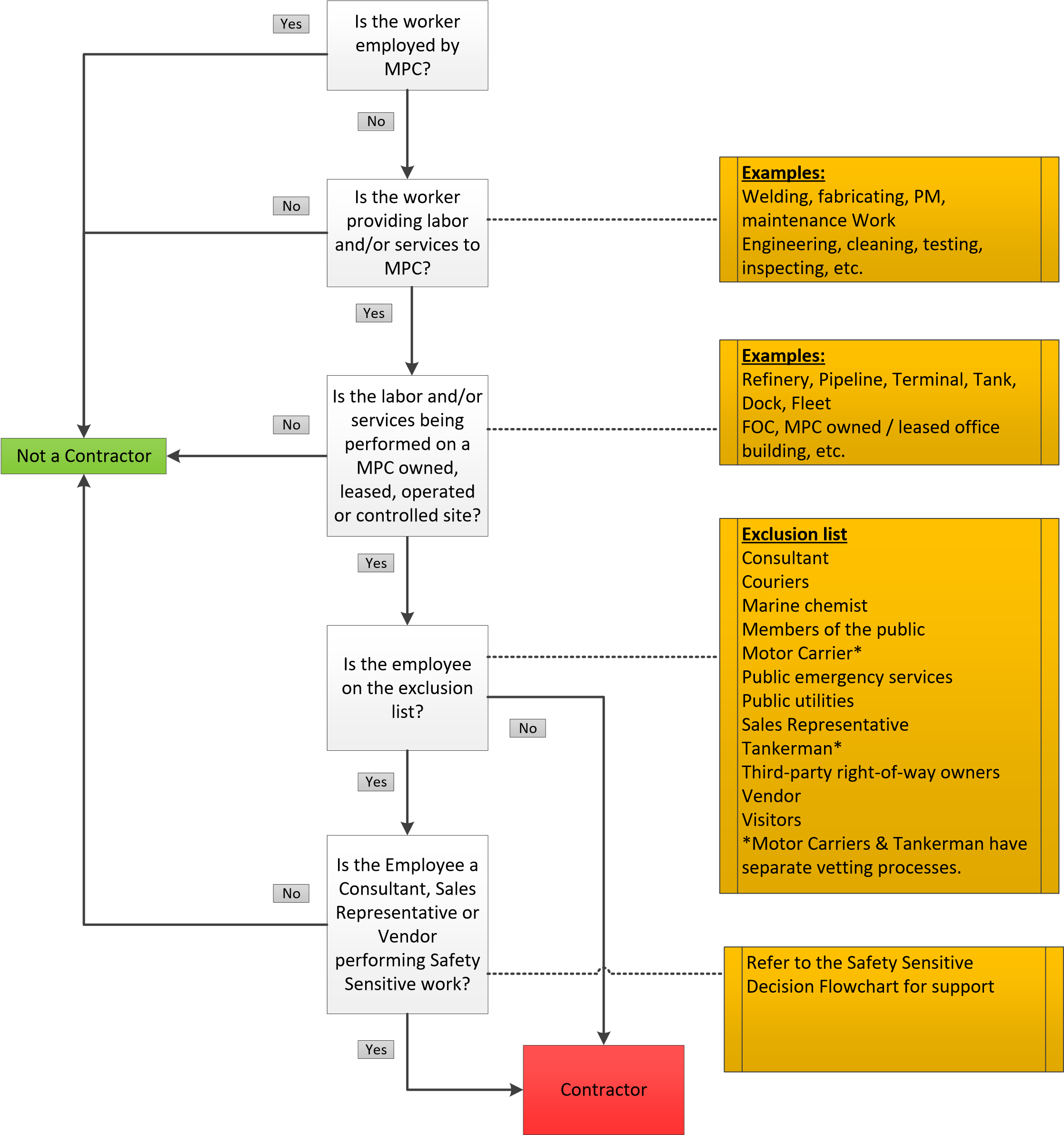 Appendix E: Safety Sensitive Decision FlowchartAppendix F: Contractor Employee Onboarding Requirements and Variance RequestsCONTRACTOR ORIENTATION:Site-specific safety orientation is required for ALL contractors performing work within the process areas at the refinery/KPL/Nikiski TerminalSite-specific safety orientations are held every Monday at 7:45. Exceptions will be announced.Contact ES&S Administrative Assistant to schedule training. Class size is limited and names need to be submitted no later than close of business the preceding Friday.Safety Orientation LimitationSite specific safety orientation must be renewed on an annual basis.  This can be accomplished by attending the safety orientation again or by “testing out.”Contract employees working at the refinery are required to reschedule their site-specific orientation prior to it expiring.Absences greater than 30 days.Contractor access badges become inactive when a contractor is out of the refinery for more than 30 days.  When contractors return to work after a >30 day absence, the Security Guards will check their on-site safety orientation status for currency.If the contractor returns within one year of their last site-specific safety orientation, they will be permitted to return to work with the approval of their work manager.If the contractor returns within 13 months of their last site-specific safety orientation, they will be permitted to “test out” to renew their orientation and can then return to work with their work manager’s approval.If the contractor’s return is greater than 13 months from their last site-specific safety orientation, they must attend the full site-specific safety orientation class before returning to work.A Safety Variance Request Form can be requested from the ES&S Administrative Assistant or Safety Superintendent in the event of an EMERGENCY or “Un-scheduled” visit/work until the next schedule site-specific safety orientation class.HEALTH & SAFETY CARDS:Health & Safety cards must be current (within 1 year of date on card). ALL contractors coming on site must have a current H&S Card with the following exceptions:A Variance Request Form can be requested from the ES&S Administrative Assistant or Safety Superintendent for any individuals that do not go into the process areasA Variance Request Form can be requested from the ES&S Administrative Assistant or Safety Superintendent for any individual that has completed the on-site safety orientation training and is escorted by a Marathon/Contract Employee at all times.Currently accepted H&S Training Cards: NSTC, Safety Council, CITS, MAPTS, 40hr HAZWOPER, 24hr HAZWOPER, Big G, C-Stop, RSO, OSHA 10 Hour Construction/General Industry, and OSHA 30 Hour Construction/General Industry.Training must be current based on the certifying organizations standard.Exception: If the card explicitly states the certification is good for more than one year and it is within in the stated time frame, it will be accepted.  Security Guards will extend badge access 1 week beyond card expiration date to allow for card renewal.Appendix F: Contractor Employee Onboarding Requirements and Variance Requests, continued.FACIAL HAIR POLICY:Marathon and contractor employees in a respiratory protection program must report to work each day in compliance with the stipulations below.Ref. OSHA CFR 1910.134(g)(1)(i)(A)(B).Facial hair must be kept trimmed sufficiently so it does not or would not interfere with respirator valve function.Facial hair cannot come between the sealing surface of the mask and the face. (i.e. All affected employee’s faces must remain clean shaven where the sealing surface of a respirator does or would contact their face). Contractor employees NOT in a respiratory protection program are not obligated under this section.TWIC (Transportation Workers Identification Cards) Cards:All contractors coming onsite are required to hold and have on their person a valid TWIC card. Exceptions can only be approved by the Facility Security Officer or Security.BADGES:NO contractor will be issued a badge if they do not meet ALL of MPC’s Safety Requirements as listed above (Variances do not count).Terminated contractor/employee badges should be turned into Security.Contractors switching companies that have an active badge should notify Security so that their badge can reflect their active company.Variance forms can be obtained from the Safety Department and should be filled out and approved prior to any contracting company or contractor coming on site.Appendix G: Contractor On-Boarding Safety and Security RequirementsAll contractors and sub-contractors must comply with the list below prior to starting work at the Kenai Refinery:Safety Requirements			Safety Questions?  Call Paige at 907-776-3575 ISNetworld - current membership (Contact ISN @ www.isn.com)Contractors Performing Safety Sensitive Services* Must:Maintain “Safety Status Met,” or “Safety Status Met – With Restrictions”Contractors performing non-Safety Sensitive work are not obligated to maintain ISNetworld membership*Safety Sensitive Services: “ . . . Work that may affect personal & process safety including but not limited to:Work performed on process equipment or within a process area boundary;Work that involves Life Critical Activities or other hazardous activities.“Work” is defined as any physical task performed with tools or equipment by a contractor.  “Work” does not include – Consulting, data collection, startup observations, etc.Site Specific Safety OrientationOSCA Orientation Course Code: 30MPCKO (an account with ASAP/OSCA is required for access to this training) – https://www.tangandcompany.com/ Send completed orientation information spreadsheet to Paige Lewis @ PELewis@MarathonPetroleum.com at least 72 hours prior to on-site arrival and after OSCA Orientation has been completed (required information includes full name, date of birth, last 4 of SSN, Company, estimated on-site start date, etc.).General Industry Health and Safety – Up to date certification required We accept a variety of H&S cards – Arctic Slope Safety, Basic Plus, CITS, C-Stop, HAZWOPER / HAZMAT, North Slope Training Council (NSTC), OSHA 10 & 30 hour (General Industry or Construction), OSHA HAZWOPER, Pacific Northwest Safety Training, Refinery Safety Overview (RSO), Safety Council, and other general industry safety cards can be approved through the MPC Safety Department upon request / review.  Appropriate PPEField personnel: Hard Hat, Hearing Protection, Safety Glasses w/ side shields, Goggles (on person), Fire Resistant Clothing (FRC – outer most layer), Steel or Safety-toed boots or shoes and a functional personal Hydrogen Sulfide (H2S) detector.Security Requirements 			Security Questions?  Call Jim at 907-776-4282OSCA – Background Check within the last 24 monthsGo to https://www.osca.com/Services/EmployeeScreeningTesoro Other 3rd party background checks must be approved through OSCA.If your company uses a background company other than OSCA, please contact Jim. TWIC – Current Card (Go to https://www.tsa.gov/for-industry/twic)TWIC escorts are executed at the guardhouse by contractor MPC sponsor.Appendix H: Contractor Health & Safety Training Program RequirementsContractor Health & Safety Training Program RequirementsThe basic health and safety records and the associated training programs of a contractor and/or contracting company must be verified before coming to work in the Refinery, KPL or Nikiski Terminal. This rule applies to any and all new construction work, maintenance work, repairs, turnaround jobs, major renovations, or specialty work performed on or adjacent to any PSM-covered process. (Note: This requirement does not apply to contractors performing incidental services which do not influence process safety, such as janitorial work, food and drink services, laundry delivery, security or other supply/domestic services).All contracting company basic health and safety training programs must meet or exceed the following requirements in order to be approved by Marathon ES&S Department Manager.Safety Program Approval Requirements:General Safety and Health Provisions (Title 29, Part 1926.20(b)(4): The employer shall permit only those employees qualified (one who, by possession of a recognized degree, certificate, or professional standing, or who by extensive knowledge, training, and experience has successfully demonstrated his/her ability to solve or resolve problems relating to the subject matter, the work or the project).Confined Space (Title 29, Part 1926.21(b)(6)(i): All employees who shall or could be required to enter into a confined or enclosed space shall be instructed as to the nature of the hazards involved, the necessary precautions to be taken, and in the use of protective and emergency equipment required. The employer shall comply with any specific regulations and/or associated work practices that apply to work in dangerous or potentially dangerous areas.Hazard Communication (Title 29, Part 1910.1200): Employers must provide employees with effective information and training on hazardous chemicals/materials in their work area at the time of their initial assignment and whenever a new physical or health hazard is introduced into their work area. The training must include the requirements of the Hazard Communication standard, the location and availability of the written hazard communication program and Safety Data Sheets (SDS), the hazards of chemicals/hazardous materials in the work area, measures employees can take to protect themselves from the hazards, and how to read and understand SDSs and warning labels.Personal Protective Equipment (PPE) (Title 29, Part 1910.132): Employers must provide training to each employee who is required to use PPE. Each employee must be trained to know at least the following: When PPE is necessary; What PPE is necessary; How to properly don, doff, adjust and wear PPE; The limitations of the PPE and the proper care, maintenance, useful life and disposal of the PPE. Each employee must demonstrate an understanding of the training and the ability to use PPE properly before being allowed to perform work requiring the use of PPE.Hearing Protection (Title 29, Part 1910.95): Employees shall be trained on a Hearing Conservation Program which includes the following required training. Training must be provided to employees who are or could be exposed at or above 86 decibel levels. The training must include the effects of noise on hearing; the purpose of hearing protectors; the advantages, disadvantages, and attenuation of various types of hearing protectors and instructions on the selection, fitting, use, and care of hearing protectors; the purpose of audiometric testing, and an explanation of the test procedures.Lock out Tagout – Control of Hazardous Energy (Title 29, Part 1910.147): Employees must receive training in the recognition of hazardous energy sources, the type and magnitude of the energy involved in the workplace, the methods and means necessary for energy isolation and control, and the limitations of tagging out equipment vs. locking it out. Employees must be instructed about the procedures and the prohibition relating to attempts to restart or reenergize machines or equipment which are locked out or tagged out.Respiratory Protection (Title 29, Part 1910.134): Training must ensure that each employee can demonstrate knowledge of at least the following:Why the respirator is necessary and how improper fit, usage or maintenance can compromise the protective effect of the respirator.What the limitations and capabilities of the respirator are.How to use a respirator effectively in an emergency.How to inspect, put on and remove, use and check the seals of the respirator.What is the proper procedure for maintenance and storage of a respirator.What is the proper procedure for maintenance and storage of a respirator.The general requirements of the OSHA standard.Fall Protection (Title 29, Part 1926.503): Training shall enable each employee to recognize the hazards of falling and the procedures to be followed in order to minimize these hazards. Training shall include the correct procedures for erecting, maintaining, disassembling, and inspecting the fall protection systems to be used. Training shall also include the use and operation of guardrail systems, personal fall arrest systems, safety net systems, warning line systems, safety monitoring systems, controlled access zones, and other protection to be used. The role of each employee in the safety monitoring system, the limitations on the use of mechanical equipment, the correct procedures for the handling and storage of equipment and materials and the erection of overhead protection shall also be covered in employee training. H2S Program (Title 29, Part 1910.1200(h)(3): Train and educate workers about hazards and controls. Training topics may include:Characteristics, sources and health hazards of hydrogen sulfide.Symptoms of hydrogen sulfide exposure.Types of hydrogen sulfide detection methods and applicable exposure limits.Workplace practices and procedures to protect against hydrogen sulfide exposure. Emergency plans, locations of safety equipment, rescue techniques and first-aid.Confined space procedures.Currently the following Health and Safety programs/cards are accepted at the MPC Kenai Refinery with annual refresher training: North Slope Training Council (NSTC), Arctic Slope Safety, CITS, HAZWOPER/HAZMAT, Beacon, C-Stop Program, OSHA 10 & 30 hour (General Industry or Construction), OSHA HAZWOPER. Additional Health and Safety Programs can be submitted to the MPC Kenai Refinery Safety Assistant for approval.Appendix I: Marathon Contractor On-boarding WorkflowAppendix J: Refinery Field Assessment FormSEE BACK PAGE FOR CATEGORY DESCRIPTIONSNote good findings with a (+) and areas needing improvement with a (-)Appendix J: Refinery Field Assessment Form (page 2)LTT Field AuditAppendix J: Refinery Field Assessment Form (page 2 continued)Appendix K: MPC Kenai Work Code MatrixMPC Kenai Work Code MatrixThis document allows the MPC Contractor Sponsor, Project Manager, PIC, etc. to determine well ahead of the work start date, if ISNetworld compliance is required based on work type performed.  They can then alert their prospective contractors of the requirement for ISN compliance in advance to avoid schedule disruption.This document categorizes work activities as “Safety Sensitive” and “Non-Safety Sensitive.”  Contractors desiring to perform Safety Sensitive work, as defined below, at the Kenai Refinery, KPL, KLNG or the Nikiski Terminal, must hold a current ISNetworld account and maintain “Safety Status Met” or “Safety Status Met w/ Restrictions” rating.NOTE: Some work types may switch categories based on the location of or methods necessary to conduct the work.  Non-safety sensitive tasks may become safety sensitive work when Life Critical Safety work methods are necessary to complete the work.Non-safety sensitive tasks require local safety oversight. Examples:  Safe Work Permitting, JSA, JJSV, Pre-job Safety meeting, etc.Contractors providing a proposal are encouraged to include their ISNetworld rating at the time the proposal is made. The MPC Contractor Sponsor, Project Manager or Requisitioner must complete a Temporary Approval form to use Contractors performing Safety Sensitive work that do not hold a "Safety Status Met," or “Safety Status Met w/ Restrictions” rating.  For assistance contact the Kenai Safety Supervisor. Appendix L: Fatality Review QuestionsFor Contractor Safety Management Team Use OnlyPurposeWhen the Contractor Safety Management Team is reviewing if a fatality should require a Temporary Approval or not the following questions and scenarios should be reviewed.Revision HistoryPurposeThe purpose of this document is to comply with Contractor requirements of the Corporate Process Safety Management (PSM) Standard, define the pre-qualification process for Contractors performing safety sensitive services on behalf of Marathon Petroleum Corporation and detail additional local requirements for contractor onboarding/admittance.ScopeThis standard applies to all contractor personnel performing work for MPC at the Kenai Refinery, KLNG, KPL and Nikiski terminal and MPC personnel responsible for hiring, managing and utilizing contractors.Records RetentionPrinted copies of this document should not be retained more than 12 months. Any revision to this document will be retained indefinitely.SupersedesThis document supersedes KWP-79, Contractor Safety Management.1.1 Refining ReferencesThe table below lists the Refining references used with this document. The table below lists the Refining references used with this document. The table below lists the Refining references used with this document. NumberDescriptionSAF-4004Contractor Safety Management StandardRSP-1306PSM/RMP ContractorsPSM-1070MPC Process Safety Management (PSM) StandardWP-79TSO Contractor Safety Management ProgramRSP-1308PSM/RMP Mechanical Integrity1.2 Industry ReferencesThe table below lists the industry references used with this document. The table below lists the industry references used with this document. The table below lists the industry references used with this document. NumberDescriptionAPI Rec. Practice 2221Contractor and Owner Safety Program Implementation, August 2004API Rec. Practice 2220Improving Owner Contractor and Safety Performance1.3 Regulatory ReferencesThe table below lists the regulatory references used with this document.NumberDescriptionEPAGeneral Guidance on Risk Management Programs for Chemical Accident Prevention; April 2004EPA RMP 40 CFR Part 68, Subpart GRisk Management PlanOSHA 1910. 110Process Safety Management, 2000OSHA 3132Process Safety Management, 2000OSHA 3133Process Safety Management Guidelines for Compliance, 1994OSHA CPL 2-2.45A CH-1Compliance Directive, September 13, 1994OSHA CPL 03-00-010, 03-00-004Petroleum Refinery Process Safety Management National Emphasis Program; August 2009OSHA 29 CFR 1910.119 Process Safety Management OSHA CFR 1910.119OSHA interpretations; 3/16/05; 3/7/06AKDOL Reg 8 ACC, Chapter 61, Subchapter 18Division of Labor Standards and Safety Statute, Process Safety Management of Highly Hazardous Chemicals, Element 6-Contractor Safety1.4 Terms & DefinitionsThe following acronyms, definitions, and terms are used in this document:The following acronyms, definitions, and terms are used in this document:TermTermDefinitionDefinitionCommon Evaluation Criteria (CEC)Common Evaluation Criteria (CEC)Safety performance criteria used to determine if Contractors qualify to perform services at MPC locations, as outlined in Appendix A. Safety performance criteria used to determine if Contractors qualify to perform services at MPC locations, as outlined in Appendix A. ConsultantConsultantA non-MPC professional who provides professional or expert advice in a particular area such as engineering, safety, training, management or any other specialized fields. Once a Consultant performs Safety Sensitive work, as defined by this Standard, they will be considered a Contractor and required to comply with this Standard.  A non-MPC professional who provides professional or expert advice in a particular area such as engineering, safety, training, management or any other specialized fields. Once a Consultant performs Safety Sensitive work, as defined by this Standard, they will be considered a Contractor and required to comply with this Standard.  ContractorContractorAny non-MPC entity providing labor, and/or services relating to the construction, maintenance or operations on MPC owned, leased and/or controlled property (third-party owned and MPC controlled work) and includes without limitation, prime contractors as well as subcontractors.  The term excludes Consultants, Couriers, Marine Chemist, members of the public, Motor Carriers, public emergency services, public utilities (including Water, Electric, Gas, Phone, Internet, Cable), Sales Representatives, Tankerman, third-party right-of-way owners, Vendors, and Visitors.  Utilize the Contractor Decision Flowchart (Appendix D) to assist in decisions (Motor Carriers & Tankerman have separate vetting processes).NOTE:  Non-MPC entities that meet the generally-accepted definition of Consultant, Sales Representative and/or Vendor, but perform Safety Sensitive Services as defined in this Standard, shall be defined as Contractors, and shall be subject to this Standard,  Where such Consultants, Sales Representatives and/or Vendors defined as Contractors that do not meet the Common Evaluation Criteria, using a Temporary Approval per section 6.0 of this Standard is appropriate to allow specific risk mitigation tools to be implemented for the specific hazards that the Contractor may encounter.Any non-MPC entity providing labor, and/or services relating to the construction, maintenance or operations on MPC owned, leased and/or controlled property (third-party owned and MPC controlled work) and includes without limitation, prime contractors as well as subcontractors.  The term excludes Consultants, Couriers, Marine Chemist, members of the public, Motor Carriers, public emergency services, public utilities (including Water, Electric, Gas, Phone, Internet, Cable), Sales Representatives, Tankerman, third-party right-of-way owners, Vendors, and Visitors.  Utilize the Contractor Decision Flowchart (Appendix D) to assist in decisions (Motor Carriers & Tankerman have separate vetting processes).NOTE:  Non-MPC entities that meet the generally-accepted definition of Consultant, Sales Representative and/or Vendor, but perform Safety Sensitive Services as defined in this Standard, shall be defined as Contractors, and shall be subject to this Standard,  Where such Consultants, Sales Representatives and/or Vendors defined as Contractors that do not meet the Common Evaluation Criteria, using a Temporary Approval per section 6.0 of this Standard is appropriate to allow specific risk mitigation tools to be implemented for the specific hazards that the Contractor may encounter.Contractor Risk Mitigation ToolsContractor Risk Mitigation ToolsThese are controls that when incorporated will facilitate a higher level of Contractor performance and compliance with regulations and Standards.These are controls that when incorporated will facilitate a higher level of Contractor performance and compliance with regulations and Standards.Contractor Safety Management TeamContractor Safety Management TeamA cross functional team of MPC employees consisting of representatives from Corporate Safety, Refining - Safety, Administrative Services HES, Supply Chain and the MPC Law Organization.A cross functional team of MPC employees consisting of representatives from Corporate Safety, Refining - Safety, Administrative Services HES, Supply Chain and the MPC Law Organization.Contractor SponsorContractor SponsorThe MPC employee who retains the approved Contractor and is accountable for its performance; ensures that contractor work is performed safely and in compliance with location, state and federal requirements. (This role may be filled by Project Manager, Planner, PIC, etc.)The MPC employee who retains the approved Contractor and is accountable for its performance; ensures that contractor work is performed safely and in compliance with location, state and federal requirements. (This role may be filled by Project Manager, Planner, PIC, etc.)Covered ProcessCovered ProcessA PSM/RMP covered process. Any activity involving a highly hazardous chemical including any use, storage, manufacturing, handling or on-site movement of such chemicals, or combination of these activities. For purposes of this definition, any group of vessels which are interconnected and separate vessels which are located such that a highly hazardous chemical could be involved in a potential release shall be considered a single process.A PSM/RMP covered process. Any activity involving a highly hazardous chemical including any use, storage, manufacturing, handling or on-site movement of such chemicals, or combination of these activities. For purposes of this definition, any group of vessels which are interconnected and separate vessels which are located such that a highly hazardous chemical could be involved in a potential release shall be considered a single process.Department of Transportation (DOT) Operator Qualification (OQ) WorkDepartment of Transportation (DOT) Operator Qualification (OQ) WorkQualification requirements Contractors are required to complete prior to performing covered tasks on a DOT OQ pipeline facility.Qualification requirements Contractors are required to complete prior to performing covered tasks on a DOT OQ pipeline facility.Experience Modification Rate (EMR)Experience Modification Rate (EMR)Workers Compensation insurance premium adjustment that anticipates future performance based on past experience and industry data.Workers Compensation insurance premium adjustment that anticipates future performance based on past experience and industry data.Highly Hazardous ChemicalHighly Hazardous ChemicalSubstances possessing toxic, reactive, flammable, or explosive properties, and found at or above its threshold quantity listed in Appendix A of CFR 1910.119 and Table 1 of 40 CFR 68.130.Substances possessing toxic, reactive, flammable, or explosive properties, and found at or above its threshold quantity listed in Appendix A of CFR 1910.119 and Table 1 of 40 CFR 68.130.ISNetworld (ISN)ISNetworld (ISN)A web-based third-party administered database that assists with satisfying government and MPC specific recordkeeping and management requirements relating to Contractor evaluation and selection.A web-based third-party administered database that assists with satisfying government and MPC specific recordkeeping and management requirements relating to Contractor evaluation and selection.Job Safety Analysis (JSA)Job Safety Analysis (JSA)A technique that focuses on job tasks as a way to identify hazards and mitigations before beginning the job. It focuses on the relationship between the work, the task, the tools and the work environment. Sometimes referred to as a Job Hazard or Task Hazard Analysis (JHA).A technique that focuses on job tasks as a way to identify hazards and mitigations before beginning the job. It focuses on the relationship between the work, the task, the tools and the work environment. Sometimes referred to as a Job Hazard or Task Hazard Analysis (JHA).Life Critical ActivitiesLife Critical ActivitiesActivities, as defined by the Organization, that have a significant potential for serious injury, illness or death resulting from failure to comply.  Activities, as defined by the Organization, that have a significant potential for serious injury, illness or death resulting from failure to comply.  Management of Change (MOC)Management of Change (MOC)Process to manage changes (except for “replacements in kind”) to process chemicals, technology, equipment, procedures and facilities that affect a covered process.Process to manage changes (except for “replacements in kind”) to process chemicals, technology, equipment, procedures and facilities that affect a covered process.MPC RepresentativeMPC RepresentativeAny employee (MPC or Contractor) with primary responsibility for overseeing the completion of work being conducted by a Contractor and/or interfacing with Contractor supervision or Contractor employees (e.g., Project Lead, Ops Tech, Operator, MPC Supervisor, Directly Supervised Contractor (DSC) working on behalf of MPC, MPC Safety Rep).Any employee (MPC or Contractor) with primary responsibility for overseeing the completion of work being conducted by a Contractor and/or interfacing with Contractor supervision or Contractor employees (e.g., Project Lead, Ops Tech, Operator, MPC Supervisor, Directly Supervised Contractor (DSC) working on behalf of MPC, MPC Safety Rep).Pre-QualificationPre-QualificationA screening process used to evaluate Contractor history and experience to determine if the contractor has the ability to accomplish the desired job tasks without compromising the safety and health of the Contractor employees, MPC employees, the public or the environment.A screening process used to evaluate Contractor history and experience to determine if the contractor has the ability to accomplish the desired job tasks without compromising the safety and health of the Contractor employees, MPC employees, the public or the environment.Process Safety Information (PSI)Process Safety Information (PSI)A compilation of written information concerning process chemicals, process technology, and process equipment which is essential to an effective process safety management program and to a process hazard analysis. The compiled information designated as PSI enables employers and employees involved in operating a process to identify and understand the hazards posed by processes containing highly hazardous chemicals.A compilation of written information concerning process chemicals, process technology, and process equipment which is essential to an effective process safety management program and to a process hazard analysis. The compiled information designated as PSI enables employers and employees involved in operating a process to identify and understand the hazards posed by processes containing highly hazardous chemicals.Process Safety Management (PSM)Process Safety Management (PSM)OSHA 1910.119 is a regulation that looks at all processes that involve handling, using, storing, moving or manufacturing highly hazardous chemicals.OSHA 1910.119 is a regulation that looks at all processes that involve handling, using, storing, moving or manufacturing highly hazardous chemicals.Review and Verification Services (RAVS)Review and Verification Services (RAVS)Review & Verification of contractor written safety programs by ISNetworld.Review & Verification of contractor written safety programs by ISNetworld.Safety Data Sheet (SDS)Safety Data Sheet (SDS)A manufacturer-produced material information and hazard communication document, as established and defined under 29 CFR 1910.1200(g).A manufacturer-produced material information and hazard communication document, as established and defined under 29 CFR 1910.1200(g).Safety Sensitive ServicesSafety Sensitive ServicesWork performed at Facilities owned, leased, operated, or controlled by MPC, that may affect personal & process safety including but not limited to:Work performed on process equipment or within a process boundary;Work that involves Life Critical Activities or other hazardous activities as defined by the Organization without prior approved pre-defined risk mitigations NOTE:   Utilize the Safety Sensitive Decision Flowchart (Appendix E) or consult the appropriate Supply Chain / HES&S Representative to assist in decisions.Work performed by third-party contractor services on facilities or equipment owned by business partners of MPC but located on MPC owned or controlled property is excluded from this Standard (e.g., electrical substation, specialty gas plant, pipeline station, communication equipment).Work performed at Facilities owned, leased, operated, or controlled by MPC, that may affect personal & process safety including but not limited to:Work performed on process equipment or within a process boundary;Work that involves Life Critical Activities or other hazardous activities as defined by the Organization without prior approved pre-defined risk mitigations NOTE:   Utilize the Safety Sensitive Decision Flowchart (Appendix E) or consult the appropriate Supply Chain / HES&S Representative to assist in decisions.Work performed by third-party contractor services on facilities or equipment owned by business partners of MPC but located on MPC owned or controlled property is excluded from this Standard (e.g., electrical substation, specialty gas plant, pipeline station, communication equipment).Safety Status MetSafety Status MetDesignation assigned to a Contractor who meets or exceeds all of the requirements of the Common Evaluation Criteria.Designation assigned to a Contractor who meets or exceeds all of the requirements of the Common Evaluation Criteria.Safety Status Met- With RestrictionsSafety Status Met- With RestrictionsDesignation assigned to a Contractor who meets or exceeds the requirements of the Common Evaluation Criteria and is subject to Work Restrictions.Designation assigned to a Contractor who meets or exceeds the requirements of the Common Evaluation Criteria and is subject to Work Restrictions.Safety Status Not MetSafety Status Not MetDesignation assigned to a Contractor who does not meet all of the requirements of the Common Evaluation Criteria.Designation assigned to a Contractor who does not meet all of the requirements of the Common Evaluation Criteria.SupplierSupplierA person or entity that is the source for goods or services.  A supplier could provide goods or services to MPC or to a Vendor.  Once a Supplier performs Safety Sensitive Services, as defined by this Standard, they will be considered a Contractor and required to comply with this Standard.  A person or entity that is the source for goods or services.  A supplier could provide goods or services to MPC or to a Vendor.  Once a Supplier performs Safety Sensitive Services, as defined by this Standard, they will be considered a Contractor and required to comply with this Standard.  Temporary Approval (TA)Temporary Approval (TA)If the Refinery determines it is necessary to use a Contractor that does not meet the Common Evaluation Criteria for any reason, then the Temporary Approval Process must be utilized (see section 6.0)  If the Refinery determines it is necessary to use a Contractor that does not meet the Common Evaluation Criteria for any reason, then the Temporary Approval Process must be utilized (see section 6.0)  Total Recordable Incident RateTotal Recordable Incident RateA measure of the rate of recordable workplace injuries, normalized per 100 workers per year.  Recordable rate expressed as the number of recordable injuries and illnesses x 200,000 / number of hours worked for a given period of time.A measure of the rate of recordable workplace injuries, normalized per 100 workers per year.  Recordable rate expressed as the number of recordable injuries and illnesses x 200,000 / number of hours worked for a given period of time.VendorVendorIs used to describe the person or entity that is paid for the goods provided, rather than the manufacturer of the goods.  A Vendor would provide their goods to MPC or a Contractor. Once a Vendor performs Safety Sensitive Services, as defined by this Standard, they will be considered a Contractor and required to comply with this Standard.   Is used to describe the person or entity that is paid for the goods provided, rather than the manufacturer of the goods.  A Vendor would provide their goods to MPC or a Contractor. Once a Vendor performs Safety Sensitive Services, as defined by this Standard, they will be considered a Contractor and required to comply with this Standard.   WorkWorkAny physical task performed with tools or equipment by a contractor.  (Excluding: Consulting, data collecting, startup observations, etc.).Any physical task performed with tools or equipment by a contractor.  (Excluding: Consulting, data collecting, startup observations, etc.).Work RestrictionWork RestrictionA restriction that prohibits a Contractor from performing work activities (i.e., confined space entry, elevated work, lifting with a crane) that require specific safety program(s) (i.e., confined space entry program, fall protection program, lifting program). This is subject to an approved Written Program Exemption Form (Appendix B). A restriction that prohibits a Contractor from performing work activities (i.e., confined space entry, elevated work, lifting with a crane) that require specific safety program(s) (i.e., confined space entry program, fall protection program, lifting program). This is subject to an approved Written Program Exemption Form (Appendix B). Work PracticesWork PracticesTraining in any procedures or skill required to safely perform required job tasks. If the contract employees will be performing maintenance on the on-going integrity of process equipment, the plant or work zone, this will include overview of the process, plant or work zone, its hazards, and operational or maintenance procedures applicable to the job taskTraining in any procedures or skill required to safely perform required job tasks. If the contract employees will be performing maintenance on the on-going integrity of process equipment, the plant or work zone, this will include overview of the process, plant or work zone, its hazards, and operational or maintenance procedures applicable to the job taskWritten Program Exemption ReviewWritten Program Exemption ReviewA review of a Contractor exemption request for a written program typically required by MPC’s third party vetting firm. This review is completed by the Contractor Safety Team and applies across MPC.A review of a Contractor exemption request for a written program typically required by MPC’s third party vetting firm. This review is completed by the Contractor Safety Team and applies across MPC.2.1 Roles and ResponsibilitiesThe table below describes the roles and responsibilities related to this document.RolesResponsibilitiesSite Supply Chain Manager or DesigneeWorks with PSM Coordinator and Safety Supervisor to develop and implement a written program for Contractors and Subcontractors:operating a Covered Process,performing maintenance or repair, turnaround, major renovation, installation, or specially work on a Covered Process, and working adjacent to Covered Processes.Works with PSM Coordinator and Safety Supervisor to ensure that the written program covers Contractors and Subcontractors who:could affect the containment of Highly Hazardous Chemicals or regulated materials with the covered process, andcould be affected by loss of containment of a Highly Hazardous Chemical or Regulated Substance.Ensures that Contractors and Subcontractors working on or adjacent to a Covered Process are governed by the appropriate MPC Service Contract.Utilizes the applicable, established MPC Contractor Safety Pre-Qualification Process to evaluate safety performance and programs of Contractors and Subcontractors that perform work on or adjacent to a Covered Process prior to work commencing. Implements the defined temporary approval process that provides for limited use of Contractors and Subcontractors that do not meet established MPC contractor safety prequalification screening criteria (the “Common Evaluation Criteria”) and provides for mitigation steps implemented to reduce risk to an acceptable level.Prior to commencement of work, ensures that Contractors and Subcontractors are provided with:the applicable Organizational or site-specific safety rules applicable to the scope of work to be performed,the applicable provisions of the emergency action plan, andan overview of process hazards related to the Contractor’s work and the Covered Process.Performs Safety Audit of a representative number of Contractors and Subcontractors performing work on or adjacent to Covered Processes as defined in this standard.Note: The results of the periodic evaluation Safety Audit must be reviewed with the Contractor/Subcontractor and follow-up performed to ensure that actions to address deficiencies are completed.Process Safety Management (PSM) CoordinatorWorks with Site Supply Chain Manager and Safety Supervisor to develop and implement a written program for Contractors and Subcontractors:operating a Covered Process,performing maintenance or repair, turnaround, major renovation, installation, or specially work on a Covered Process, and working adjacent to Covered Processes.Works with Site Supply Chain Manager and Safety Supervisor to ensure that the written program covers Contractors and Subcontractors who:could affect the containment of Highly Hazardous Chemicals or regulated materials with the covered process, andcould be affected by loss of containment of a Highly Hazardous Chemical or Regulated Substance.Safety SupervisorOr DesigneeAssists the Site Supply Chain Downstream manager to utilize the applicable, established MPC Contractor Safety Pre-Qualification process to evaluate safety performance and programs of Contractors and Subcontractors that perform work on or adjacent to a Covered Process prior to work commencing.Assists the Site Supply Chain Manager in reviewing Contractor and Subcontractor Safety Pre-Qualification information prior to awarding work.Assists requesting Contractor Coordinator and/or Subcontractor Coordinator in identification of risk mitigation requirements for temporary approvals. Establishes and maintains a log of Contractor and Subcontractor Injury and Illnesses related to their work in Covered Process areas.Note: The Contractor and Subcontractor will be responsible for providing the information necessary to populate this log.Periodically audits Contractors and Subcontractors to determine their performance in the following areas:The applicable Organizational or site-specific rules applicable to the scope of work to be performed,The applicable provisions of the emergency action plan, andAny general process hazards related to the contractors work prior to commencing work. Performs a Safety Audit of a representative number of Contractors and Subcontractors performing work on or adjacent to a covered process as defined in this standard.Note: The results of the periodic evaluations must be reviewed with the Contractor/Subcontractor.Permit Issuer(Owning Department)During the joint job site visit and during the permitting process, informs the Contractor or Subcontractor employees of the known potential fire, explosion, toxic release, or unique process hazards related to the Contractor’s work and the Covered Process where the work is being permitted.Informs the Contractors or Subcontractors of any unique emergency action plan provisions of the Covered Process where the work is being permitted.MPC Contractor SponsorVerifies the Contractor has an acceptable ISN rating prior to using them.Identifies the types of work activities to be performed by a Contractor, to include whether the work meets the definition of DOT OQ covered work (e.g., Operator Qualified Tasks (OQ)).Conducts an initial project review on the minimum safety expectations of MPC Kenai.  Maintains current knowledge of Contractor’s ongoing activities by conducting field audits.Ensures that Contractors performing Safety Sensitive work have completed a JSA and that it is reviewed daily by workers and revised when conditions change.Initiates the Temporary Approval process. Monitors the mitigation or improvement plan required under a Contractor’s TA, when necessary.Leads or verifies meetings with Contractors are being conducted at an appropriate frequency based on the level of risk associated with the work being performed. The meetings shall include a review of completed tasks, upcoming or in progress hazardous tasks, and the control measures to be used.Ensures all contractor incidents are entered into the MPC Incident Management System. Identifies any Contractor training requirements outside of those identified in the Employer or Contractor sections of this document and communicates training requirements to Contractor for completion of this training.Ensures identification of risk management requirements for temporary approvals, and implementation in the field.EmployeesResponsible for familiarity with and application of the Safe Work Procedure in all applicable daily work activities.ContractorsResponsible for familiarity with and application of this Safe Work Procedure in all applicable daily work activities at MPC facilities or property.Contractors must comply with all Kenai Refinery Security standards.2.2 Training requirementsThe following training (initial and every three years) for those MPC employees affected by this standard is required by roles listed in the table below. 2.3 Contractor Training TableThe table below sets forth certain Contractor training requirements, by Contractor category.3.1 Service ContractKenai refinery must ensure that Contractors working on or adjacent to a Covered Process are governed by the appropriate Service Contract. MPC uses a suite of risk-based Model Form Contracts for procurement of onsite services. When onboarding new Contractors that have not historically provided services to MPC, Supply Chain shall determine the appropriate Model Form Contract based on the services the Contractor is eligible to perform.Contractors executing the following MPC Model Form Contracts, or an approved Non-Standard Contract of comparable terms and conditions, shall be required to complete the requirements of an evaluation conducted by the authorized third-party contractor vetting firm, regardless of services the contractor will initially provide to MPC:Major Services Contract;Emergency Response Services Contract;Environmental Services Contract;Engineering, Procurement, Construction and Construction Management Contract; orMaster Environmental Services Contract.Contractors executing the following MPC Model Form Contracts, or without a governing contract (i.e., services performed by traditional vendors or consultants,) shall be required to complete the requirements of an evaluation conducted by the authorized contractor vetting firm if the services they perform meet the definition of Safety Sensitive Services:Engineering and Procurement Contract;Engineering, Drafting & Consulting Contract; Standard Service Contract;Basic Service Contract; orEngineering, Procurement & Construction (Project Specific). Contractors performing work at facilities on building projects that do not involve process equipment may be governed by the Non-Process Asset Contractor Qualification (NPACQ) process. This process will follow:Component Contractor Representative will:Work with local operations, applicable SME’s for the associated hazards, and contractors to create site specific work plan.Review regulatory program requirements with contractor to ensure compliance.Review applicable training and obtains verification of the training from the contractor.Submit final plan for approval by Safety Manager, Facility Manager, and others as necessary based on the scope of work (Environmental, ES&S Manager, etc.).The final plan will be provided to the approvers prior to signing and will include, at a minimum: the oversight requirements by local management to ensure compliance with the plan, the requirement for the Contractor Safety Representative or his/her designee to audit the compliance with the final plan at least once through a site visit, and the mitigation strategies employed at the site to ensure compliance with applicable federal, state, local regulations and Marathon Petroleum Specific Standards.3.2 Contractor SelectionIn order to perform Safety Sensitive Services on-site at MPC owned, leased, operated or controlled locations, Contractors shall successfully complete the requirements of:An evaluation conducted by the authorized third-party contracting vetting firm, orAn alternative evaluation process can be used if an Exemption to this portion of the Standard has been approved per GEN-1001.The MPC Kenai Work Code Matrix (see Appendix K) is a tool that allows the MPC Contractor Sponsor, Project Manager, PIC, etc. to determine, well ahead of the work start date, if ISNetworld compliance is required based on work type performed.  They can then alert their prospective contractors of the requirement for ISN compliance in advance to avoid schedule disruption. This document categorizes work activities as “Non-Safety Sensitive” and “Safety Sensitive.”  Contractors desiring to perform Safety Sensitive work at the Kenai Refinery, KPL, KLNG or the Nikiski Terminal, must hold a current ISNetworld account and maintain “Safety Status Met” or “Safety Status Met w/ Restrictions” rating.MPC will employ Common Evaluation Criteria across the Organization to assist in evaluating Contractors (See Appendix A). Contractors shall only be hired for services they have been pre-qualified to perform.For more information on MPC Kenai’s Contractor On-Board workflow for Safety Sensitive contractors, see Appendix I.If a contractor utilizes temporary workers, the temporary staffing agency is not required to be approved by the third-party vetting firm (ISN).The Contractor Safety Management Team may perform a separate evaluation of Contractors facing severe legal, criminal or other ethical allegations/penalties.MPC’s Supply Chain Organization is responsible for administering a common database of Contractor information (Contractor Database) about contracts, Contractors with the Safety Status Met designation and the work for which they are approved.Supply Chain shall update the Contractor Database as needed with approved Written Program Exemption Review Form information.Supply Chain shall update the Contractor Database as needed with Temporary Approval Information.Contractors that meet all requirements of the Common Evaluation Criteria shall be identified as Safety Status Met. If a Contractor meets all the CEC but is subject to work restrictions, the Contractor shall be identified as Safety Status Met-With Restrictions. 3.3 Pre-Work ActivityInform Contractors and Subcontractors of the following:Applicable provisions of the emergency action plan.Known potential fire, explosion, toxic release, or unique hazards related to the Contractor’s work and the Covered Process.Applicable process hazard analyses (PHAs) and all other information developed under the regulations to employee of Contractors and Subcontractors as requested.Any relevant PSM information when the information relates directly to their work responsibilities.Procedures related to joint jobsite visit and permitting requirements to ensure that pre-job safety meetings are conducted with the Contractor(s) to review the safety aspects of the work to be performed in a Covered Process.Site specific safety rules and MPC safe work procedures.Responsibility to intercede or report to management when they observe unsafe acts or conditions related to contractor activities.Responsibility to follow the Kenai Refinery’s safety management programs and ensure they do not endanger the safety of those working nearby.Note: Subcontractors may be informed directly, or through the employing Contractor.3.4 Injury Log and Safety Performance Records.The Kenai Refinery shall maintain contractor safety performance records. Records maintained should include those documenting the contractor’s performance through the life of the contract.Injury and illness logs,Incident investigations for incidents involving Contractors,Participation in site programs and initiatives,Pre-qualifications, TAs and performance evaluations,Inspection checklist results,Other performance-related records.Contractors and Subcontractors will be responsible for providing the information necessary to populate and update the injury/illness log.Records shall be retained in compliance with MPC records retention guidelines.3.5 Contractor AuditsContractor performance will be assessed using full program audits and field verification audits as described below:An evaluation (Full Program Audit) of a representative number of Contractors and Subcontractors performing work on or adjacent to Covered Processes must be performed annually.Contractors and Subcontractors eligible for this Full Program Audit must include those performing on-going maintenance services, turnaround services, major renovation, installation, and/or specialty services on-site at PSM covered facilities.A Full Program Audit of each nested (resident) Contractor shall be performed at least once every three (3) years. The Full Program Audit may, at the discretion of MPC, be conducted at the PSM covered facility and/or at Contractor offices.The Full Program Audit may, at the discretion of MPC, be conducted by MPC personnel, or by a third-party auditor.Annual Audit form available in RGD-1312.The periodic Full Program Audit will include an assessment that the Contractor/Subcontractor is fulfilling their responsibilities required by the PSM regulation. Specifically, this assessment is to confirm that:Contract employees are being trained on applicable work practices necessary to safely perform their job (e.g., safe work practices, safety procedures, task procedures),Proper training documentation has been developed and is available, andThe Contractor has implemented a program to assure that their employees follow safety rules and conducts periodic audits/evaluations to confirm that employees are following safety rules.The Contractor has advised the Refinery of any unique hazards associated with their work or of hazards found by the contract employer’s work.The periodic Full Program Audit will include confirmation that applicable criteria used in the Contractor Safety Pre-Qualification Process are utilized by Contractor during performance of services.The Full Program Audit will include Contractor/Subcontractor safety program conformance while conducting work at MPC locations.If the written safety programs of the Contractor are evaluated during screening process, then the evaluation Full Program Audit may include confirmation that Contractor employees are trained on the written safety Programs.Performance evaluations shall note the effectiveness of mitigation controls implemented to address safety deficiencies and note any improvements (or continued deficiencies) in the Contractor’s safety program.The results of each periodic Full Program Audit must be:Reviewed with the Contractor or Subcontractor, Tracked to closure if there are significant recommendations, andDocumented and retained per the applicable MPC records retention guidelines.Except as otherwise noted, at least one annual audit of routine, ongoing safety requirements (Field Verification Audit) of every Contractor performing work on or adjacent to a Covered Process will be conducted and documented. See Appendix J  for Refinery Field Assessment Form.The Field Verification Audit will ensure that the Contractor/Subcontractor is conducting their work safely and in compliance with applicable PSM and other OSHA regulations as well as MPC Refinery safety procedures and rules.Field Verification Audits shall be conducted by a qualified MPC employee or contract employee including, but not limited to Operators, Maintenance Coordinators, Safety Professionals, PSM Coordinators, and/or Contract third party auditor.Field Verification Audits shall be documented in writing by the person conducting the audit. The Refinery Field Assessment form (Appendix J) is to be used for Field Audits and these completed Field Assessments shall be retained in compliance with records retention guidelines.3.6 Controlled Entry/TWIC CardsEntry to Refinery and process areas is controlled with Lenel system.MPC Kenai Refinery is a United States federally regulated Coast Guard TWIC facility. TWIC (Transportation Workers Identification Cards):All contractors coming onsite are required to hold and have on their person a valid TWIC card.Exceptions can only be approved by Facility Security Officer or their designee.4.1 PSM Covered Contractor1910.119 (h) Contractors. 1910.119 (h) (1) Application: This paragraph (section) applies to contractors performing maintenance or repair, turnaround, major renovations or specialty work on or adjacent to a covered process. It does not apply to contractors providing incidental services which do not influence process safety, such as janitorial work, food, and drink services, laundry, delivery or other supply services.4.2 Contractor ResponsibilitiesContractor firms shall adhere to the following contractor responsibilities:Train each contractor and Subcontractor employee in the safe work practices and site-specific safety rules necessary to perform his or her job prior to such employees beginning work on or adjacent to a Covered Process.Instruct each Contractor or Subcontractor employee in the known potential fire, explosion, toxic release, or unique hazards related to his or her job and the process, and the applicable provisions of the applicable emergency action plan.Document that each Contractor and Subcontractor employee has received and understood the required training. Documentation of the training shall include the identity of the contract employee, the date of the training, and the means used to verify that the training was understood. For more information on MPC Contractor Health & Safety Training Program Requirements see Appendix H.Assure that each Contractor and Subcontractor employee follows the safety rules of the facility for which they are providing services, including the safe work practices.Advise appropriate MPC personnel of any unique hazards presented by the contract employer’s work, or of any hazards identified or discovered during performance of contract employer’s work. At least 2 weeks prior to bringing new chemicals onsite, a Safety Data Sheet (SDS) must be submitted to the MPC ES&S Department, who will evaluate the SDS, process it through management of change (if required) and inform potentially affected personnel.Provide access to Contractor and Subcontractor employee training records safety programs, etc.Maintain Safety Status Met, Safety Status Met -with Restrictions in ISNetworld or an approved MPC TA for the duration of any Safety Sensitive work performed.For more information about MPC Kenai’s requirements for Contractor Employee On-Boarding, Variance Requests and Safety and Security Requirements, see Appendices F&G.4.3 Job Safety Analysis (JSA)Contractors performing safety sensitive work are required to:Prepare a JSA for all tasks.Review the JSA daily, if work is being performed that day.Revise the JSA when conditions change.Require the JSA to be reviewed by all Contractors assigned to the associated job and have them sign the JSA.  Inform MPC Sponsor of any new chemicals that will be introduced into the MPC Kenai Refinery and provide a SDS in advance of bringing the chemical on site.4.4 Drug-free Workplace ProgramDOT OQ Work: Before performing any DOT OQ work for MPC Kenai, the contract employer shall register with National Compliance Management Service (NCMS) and submit its Drug-Free Workplace Policy. Non-DOT OQ Work: Contractors performing Safety Sensitive work shall have a written, comprehensive Drug-Free Workplace Program, applicable to all of its employees and subcontractors before commencing work or providing services to the Kenai Refinery. The program must be at least as effective as MPC’s Drug-free Workplace Policy and include provisions for testing pre-employment, random, reasonable cause and post incident.5.1 Exemption SubmissionA Contractor may submit a Written Program Exemption Review through MPC’s third-party vetting firm (ISN) to the Contractor Safety Management Team for waiver of individual safety programs in cases where the Contractor will never perform services that require those safety programs for any MPC Organization. See Appendix B for Written Program Exemption Form.5.2 RequirementsThe Contractor Safety Management Team will recommend approval of the Written Program Exemption to Corporate Safety only if the specific Safety Program(s) required by the Work Type Matrix will not be utilized by the Contractor at any time they perform services for any MPC Organization.5.3 Project Specific TAWaiver of individual safety program(s) will not be granted for project specific tasks. A project specific Temporary Approval could be utilized instead, since a waiver removes the requirements for that Contractor across all MPC Components from that point forward.5.4 Safety Status Met-With RestrictionsContractors that meet all remaining requirements of the CEC and have an approved Safety Program Restriction(s) Request Form will be identified as Safety Status Met-With Restrictions in the Contractor Database.Contractors identified as Safety Status Met -With Restrictions may perform the services indicated with the exception of activities related to the safety program(s) waived.Any safety program(s) that have been waived will be indicated as Restrictions in MPC’s third party vetting firm’s system, along with the completed review form to document justification.If the refinery is utilizing a Contractor that is identified as Safety Status Met-With Restrictions, the Safety Programs Waived section in the Contractor Database must be consulted to ensure work being completed will not require the program that was waived.6.1 CriteriaIf the Refinery determines it is necessary to use a Contractor that does not meet the Common Evaluation Criteria for any reason, then the Contractor Temporary Approval Process must be utilized. The Criteria must be indicated on Contractor Temporary Approval Form as one of the following:Emergency Response: A Temporary Approval granted to a Contractor named as a responder on one or more government-mandated list(s) of emergency-response Contractors (e.g., Oil Spill Response Organization or “OSRO”). This TA applies only to emergency services during an active response. This Contractor cannot perform other services (e.g., environmental services, vacuum truck services outside of an active response). All OSRO listed on government-mandated lists are required to be approved in ISN or under a TA. If an active emergency response requires the use of a Contractor who is not approved in ISN or under a TA, they are allowed to be used until the emergency response is over. After the emergency response is over the Contractor will start the approval process through ISN or TA will be started for their use in the future.No History: A Temporary Approval granted to a Contractor because the criteria is not available because the Contractor is not in ISN or is in the process of submitting the Contractor Evaluation Criteria. New Contractor companies that do not have three years of data will be evaluated on the data that is available (see Appendix B for details on Written Program Exemptions).Project Specific: A Temporary Approval granted for a Contractor to perform a predetermined project specifically identified in the TA form (e.g., installation of an electrical unit). Work outside the scope of the specified project requires a separate TA.Contractor Specific: A Temporary Approval granted for a specific Contractor to perform work specified in the TA form (e.g., welding, security services, and scaffolding).6.2 TA QuestionsIf it is not clear if a Temporary Approval is required, the Contractor Safety Management Team shall be consulted. The Contractor Safety Management Team will evaluate if the Contractor meets the CEC’s and provide a final determination. If the Contractor Safety Management Team is reviewing whether a fatality is applicable and related to the type of service requested by MPC, they shall utilize Appendix L – Fatality Review Questions.6.3 Temporary Approval ProcessThe documented Temporary Approval must identify any additional safety measures or operational requirements necessary to allow Contractors and Subcontractors to work safely at the PSM covered facility and be signed and authorized by the Refinery ES&S Manager and the Refinery General Manager. Where a temporary approval covers multiple PSM covered facilities, then the form must be signed by the Refining ES&S Manager and the Senior Vice President of Refining, and representatives from each Refinery that will use the temporarily approved Contractor or Subcontractor under the refining wide temporary approval. The temporary approval will be communicated to the Contractor Coordinator who will work with the Contractor and Subcontractors to ensure the additional safety or operational requirements are in place.6.4 Delegation AuthorityThe Refinery Manager has the Authority to delegate (continuous delegation, not just when out of the office) Contractor Temporary Approval authority to one or more Direct Report Managers within the Refinery, other than the HES&S Manager, as that person is already required to sign all Contractor Temporary Approval Forms. For more information see SAF-4004, Section 3.3.16.5 TA Form RequirementA completed Contractor Temporary Approval Form shall include the following information:A thorough explanation of the Contractor’s scope of work and/or types allowed.The reasons for requesting a Temporary Approval.Details about the risk mitigation measures Marathon Kenai will perform/require to ensure adequate safety. It is Marathon Kenai’s responsibility to ensure the risk-mitigation measures are sufficient and complied with once the Contractor is onsite to perform services.The Temporary Approval and risk mitigation measures shall be communicated to the Contractor with documented acknowledgment by the Contractor.See Appendix C for example of Contractor Temporary Approval Form. Forms can be found on ES&S Share point page under Contractors.6.6 Grace PeriodIn the event a Contractor is providing services on site (ongoing services) at the time they become non-compliant with the CEC, a Temporary Approval shall be implemented within thirty calendar days from the date of noncompliance if MPC Kenai wishes to continue utilizing that Contractor for the ongoing services.NOTE: The intent of this thirty-day grace period for ongoing services is to recognize that immediate termination of the Contractor might add significant risk to MPC. A TA is required prior to commencement of any new services not ongoing at the time the Contractor becomes non-compliant.6.7 Temporary Approval LengthThe length of term for a Contractor Temporary Approval is dependent upon the Qualification Criteria not met, as indicated on the Contractor Temporary Approval Form.If the CEC are still not met upon expiration, MPC Kenai must complete a new TA to cover the remainder of the three years or twelve quarters for which the TA is required with revised risk mitigation measures (if applicable).Table 1- Temporary Approval TermsNOTE: A copy of Contractor Temporary Approval Form shall be sent to the Corporate Safety- Safety Professional and the Supply Chain Representative of the requesting Refinery.7.1 Risk Mitigation ToolsTo facilitate compliance with federal, state, and industry regulations and with MPC standards, the following on-site Contractor Risk Mitigation Tools shall be incorporated:Ensure contactor have the Safety Status Met or Safety Status Met-With Restrictions designation for work in the Contractor Database.Conduct site orientation training at MPC operating Facilities (or authorized online training when necessary) which shall include applicable provisions of the emergency action plan.Periodically verify required regulatory training and other safety training of Contractor employees to safely perform services (e.g., crane operator certification, confined space entry attendant, fall protection, etc.). Also, periodically verify Contractor employees are qualified (by training, experience or certification) to perform the services to be provided to MPC (e.g., electrician, welder, HVAC technician).Ensure Contractors employees are briefed on the hazards of the work to be performed and mitigation measures (e.g., participate in a JJSV, tail gate meeting, etc.).Ensure the Contractor is issued a Safe Work Permit when required.Ensure Contractor job sites are audited by MPC representative for life critical activities. Ensure Contractors are provided with relevant Process Hazard Overview per PSM-1070. MPC shall inform Contractors of a change in the process prior to start-up of the facility, work area, process or affected part of the process if the Contractor’s work will be affected by the change.Criteria Not MetNew Request1st Renewal2nd RenewalAdditional RenewalsOSHA Willful Citation, Fatality related to services provided and PEC Health & Safety Audit Score6 months12 months18 months18 monthsOSHA Incident Rate and Experience Modification Rate12 months12 months12 months12 months OSHA Incident Rate/TRIR Experience Modification Rate   Fatality [date:] OSHA Willful Citation  Health & Safety Score/RAVs Questionnaire  Citations  No History  Not Evaluated by Contractor Evaluation Process	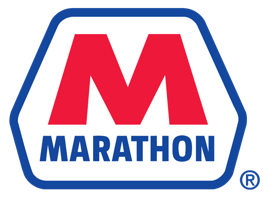   REFINERY FIELD ASSESSMENT FORMDate of Assessment: Date of Assessment: Company Being Assessed:Assessor:  Assessor’s Company:Assessor’s Company:Assessor’s Company:Assessor’s Company:Assessor’s Company:Assessor’s Company:Type of Work and/or Task:Type of Work and/or Task:Type of Work and/or Task:Area (Check all that apply):        Area 1           Area 2            Area 3              KPL/Dock               Shops (Fab, E/I, Mechanics)              OtherArea (Check all that apply):        Area 1           Area 2            Area 3              KPL/Dock               Shops (Fab, E/I, Mechanics)              OtherArea (Check all that apply):        Area 1           Area 2            Area 3              KPL/Dock               Shops (Fab, E/I, Mechanics)              OtherArea (Check all that apply):        Area 1           Area 2            Area 3              KPL/Dock               Shops (Fab, E/I, Mechanics)              OtherArea (Check all that apply):        Area 1           Area 2            Area 3              KPL/Dock               Shops (Fab, E/I, Mechanics)              OtherArea (Check all that apply):        Area 1           Area 2            Area 3              KPL/Dock               Shops (Fab, E/I, Mechanics)              OtherArea (Check all that apply):        Area 1           Area 2            Area 3              KPL/Dock               Shops (Fab, E/I, Mechanics)              OtherArea (Check all that apply):        Area 1           Area 2            Area 3              KPL/Dock               Shops (Fab, E/I, Mechanics)              OtherSpecific Location: Specific Location: Specific Location: Specific Location: Specific Location: Specific Location: Specific Location: Specific Location: Category+ / -Findings(Positive/Negative)What contact was made or interim corrective action taken?Follow-up(Target Date)Operation has properly prepared equipment for work? Yes     No   Are all cables/locks secured properly? Yes     No   N/AOperations has provided isolations list? Yes     No   N/AEnergy Isolation Equipment is properly locked out? Yes     No    N/AEquipment has been “tried” and verified to be energy free? Yes     No    N/AControl locks and personal locks are the proper color and properly ID’ d?   Yes     No    N/AControl and personal locks are properly placed? Yes     No    N/AIsolation blinds are properly tagged with blind tags and energy isolation tag? Yes     No    N/AWorkers have demonstrated adequate knowledge of LTT process and Safety Hazard Recognition? Yes     No    N/AEmergency ResponsePersonal SafetyEnvironmentalManagement SystemsA1 - Emergency Evacuation plan is understoodB1 - Essential PPE (FRC, Hard Hat, Safety  Glasses, Hearing Protection)C1 – Housekeeping – Debris or TrashD1 - Permits: Complete and accurate for work being performed.A2 - Emergency Equipment paths/roads unobstructedB2a - Goggles / Face ShieldC2 - Waste Labels in good conditionD2 - Are Tesoro Work Practices being followed?A3 - Safety Shower/Eye Wash locations understoodB2b - Proper Respiratory Use and SelectionC3 - Spill Prevention Measures (secondary containment)D3 - Process Safety Information Reviewed (SDS)A4 - HAZCOM Labels legible and communicatedB2c - Chemical or Dust Protective ClothingC4 - Waste/Recycle Containers in good conditionD4 - Process hazards understood around themA5 - Hole Watch or Fire Watch available and compliantB2d – Traction DevicesC5 - Sewer cup covers removed after hot work activitiesD5 - JHA/THA Complete, Reviewed, OnsiteA6 - Fire Extinguisher at Job Site if Required Inspected and fire blanket in good conditionB3 - Fall ProtectionC6 - Waste disposed in correct containersD6 – LTT Audit – See Back PageA7 – Confined Space Rescue Plan with permitB4 – Tools & Equipment UseC7 – Smart Job Set-up – Tripping hazardsD7 – Joint Job Site walk took placeA8 – Notification Requirements UnderstoodB5 - Guards and Safety Devices usedC8 – Line of Fire, Pinch PointsD8 – Confined Space Requirements followedA9 - OtherB6 - Ventilation evaluatedC9 – Detection of loss of containment (Signs of oil or process related chemical)D9 – Excavation inspected, good egress and access, proper slope.B7 – Barricades and warning tape C-10 - OtherD10 - OtherB8 - Spotting, Tag Lines Used        B9 – Scaffold inspected and in good conditionB10 – Vehicle OperationB11 - Other#Work TypeNon-Safety SensitiveISN Not Req'dSafety SensitiveISN Req'd1Administrative Personnel Recruiting and Staffing1.1No field activitiesX1.2With field activitiesX2Aerial ServicesX3Aircraft Services (external, performed at height)X4Boiler Systems - Installation / Maintenance / RepairX5Business recovery services i.e. mobile workspaceX6Canopies/Awnings - Installation / Maintenance / RepairX7Catering / Food ServicesX8Cathodic Protection - Installation / Maintenance / RepairX9Civil Work9.1Asphalt Removal/PavingX9.2BoringX9.3Pre-mix Concrete DeliveryX9.4Concrete Pouring/PumpingX9.5Ditching/Dirt Work (not below original grade, hand shoveling)X9.6Excavation/TrenchingX9.7Vacuum ExcavationX9.8Underground Sewer WorkX10Compressors10.1Installation Maintenance / Repair/ OverhaulX10.2Troubleshooting without tools (testing tools/meters) SS if exposure to hazardous energy potentialX10.3Troubleshooting with toolsX11Construction Management ServicesX12Consulting, Non-technical/non-engineering12.1Use of toolsX#Work TypeNon-Safety SensitiveISN Not Req'dSafety SensitiveISN Req'd12.2No use of toolsX13Contractor Operations of Marathon FacilitiesX14Conveyor System - Installation / Maintenance / RepairX15Crane Operations/Rigging ServicesX15.1Inspection without toolsX16Crane & Hoist ServiceX16.1Inspection without toolsX17Demolition and SalvageX18DivingX19Door (Overhead) - Installation / Maintenance / RepairX20DredgingX21Electrical and Instrumentation Installation/Repair/TroubleshootingX21.1Arc Flash Survey (On-Site, conducted with or without opening electrical equipment)X21.2Electrical Troubleshooting (Energized or De-Energized)X21.3Energized Electrical Equipment CleaningX21.4Conduit and Lighting Installation / RepairX21.5Machine WiringX21.6Overhead Utility ServicesX21.7Plant Wiring (Any Voltage)X21.8Thermal Imaging (NSS if no Life Critical Safety work method involved)X21.9Underground Utility Services - Instrumentation inspection, repair, replacementX22Engineering Services22.1On-Site Services with use of toolsX22.2On-Site Services no use of tools (process areas or logistics work areas)X22.3On-Site Services no use of tools - Escorted (process areas or logistics work areas)X22.4On-Site Services no use of tools (non-process areas or non-logistics work areas)X23EnvironmentalX23.1Asbestos or Lead AbatementX23.2Degassing and Vapor ControlX23.3Emissions TestingX23.4ExplosivesX23.5Geotechnical ServicesX23.6RemediationX23.7Site Assessment (Phase II or greater)X23.8Spill Cleanup (Hazardous or Non-Hazardous Materials)X23.9On-site Management of WasteX24Erosion ControlX24.1Rip Rap InstallationX24.2Seeding, rocking and berm maintenance, silt fenceX25ExchangersX25.1Bundle Extraction/ Corrosion Control / Electrochemical CleaningX25.2Industrial Steel Cutting / Installations / Linings and CoatingsX25.3Troubleshooting (On-Site) (NSS if no Life Critical Safety work method involved) ex: Consulting/Hands-offX25.4Tube RepairsX26Fence - Installation / Maintenance / RepairX27Film CrewX28Fire Protection Systems and Equipment28.1InspectionX#Work TypeNon-Safety SensitiveISN Not Req'dSafety SensitiveISN Req'd28.2Installation / Maintenance / RepairX29FireproofingX30Flare - Installation / Maintenance / RepairX31Generators (Portable and Fixed)31.1On-Site Maintenance / RepairX31.2Off-Site Maintenance / RepairX32Heavy Equipment (e.g. Fire Apparatus, Dozers, Track hoes, Backhoes)32.1On-Site Maintenance / RepairX32.2Off-Site Maintenance / RepairX33Hot TapX34HVAC34.1System installation and maintenanceX34.2Diagnostics, testing, sampling and surveyX35Hydro blastX36Hydrostatic TestingX37Inspection Services - Non-destructive testing (e.g. Ultrasonic, X-ray, Mag Particle)37.1Hands onX37.2No hands-onX38IT System Work38.1ComputerX38.2Install or maintenance of lines/equipment (use of hand/powered tools or work at elevation >4 ft.)X39Janitorial ServicesX40Laboratory Services40.1On-Site Services – Safe Work Permit necessaryX40.2On-site services – IT equipment calibration/repair/minor hand tool useX40.3Off-Site Services/Sample pick-up by outside labX41Wild/Domestic Animal RemovalX42Line LocatingX43Liquid Product Transfers (not related to truck or rail transportation)X44Machine Shop work on-siteX45Marine ServicesX46MetersX46.1Maintenance/Repair - Online Pressurized or Offline DepressurizedX46.2Proving/CalibrationX47Mowing and Ground Care / Maintenance47.1Landscaping, not involving Excavation activities (SS if Life Critical Safety method necessary)X47.2Irrigation Systems (Installation and Repair) if in Process AreaX47.3MowingX47.4Tree Trimming/Clearing and Wood Grinding (e.g. large limbs with chain saw)X47.5Weed Control (process areas or logistics work areas)X47.6Weed Control (non-process areas or logistics non-work areas)X48Municipal WasteX49Office Building49.1Elevator   inspection/installation/repairX49.2Elevator inspectionX49.3Carpentry- FinishingX49.4Epoxy and Another Polymer FlooringX#Work TypeNon-Safety SensitiveISN Not Req'dSafety SensitiveISN Req'd49.5Floor CoveringX49.6Interior DesignX49.7Furniture installationX49.8Plumbing - MaintenanceX49.9Working at Elevated AreasX50Oil Spill Response Organization (OSRO)X51Painting / CoatingX51.1SandblastingX51.2Working at elevated locationsX51.3Working at Non-elevated locationsX52Personnel Transportation onsiteX53Pest ControlX54Piling - Installation / Repair/ MaintenanceX55Plumbing Construction/IndustrialX56Postal (e.g. FedEx, UPS, DHL, USPS, etc. <150 lbs.)X57Powered Industrial Trucks - Maintenance / Repair57.1On Site Maintenance / RepairsX57.2Off Site Maintenance / RepairX58Project Management onsite58.1Administrative (e.g. project controls, planning)X58.2Management of construction or maintenance work activitiesX59Railroad Services59.1Class I railroads performing common carrier/transportation functionsX59.2Industry owned track repair/maintenance & construction servicesX59.3Locomotive - Inspection, Maintenance / RepairX59.4Movement and Spotting ActivitiesX59.5Railcar Inspection, Maintenance & RepairX59.6Contracted Switching Operations (other than Class I railroad)X59.7Railcar Leasing ServicesX60Refrigeration Equipment Repair and MaintenanceX61Road Dust ControlX62RoofingX63Safety & Health Services / Staffing63.1Confined Space Entry / Rescue / Fire WatchX63.2Ergonomic Assessments (Industrial)X63.3Ergonomic Assessments and installations (Office)X63.4Industrial Hygiene Monitoring (Onsite)X63.5Industrial Hygiene Services (Off-Site)X63.6Safety Supervisor/coordinatorX64Scaffolding (Installation / Erection / Inspection / Disassembly)X65Scales65.1Installation and constructionX65.2Weighing and Instrument Repairs and CalibrationX66Security66.1Security System InstallationsX66.2Traffic Control/Gate Guarding at or outside of the fence line.X#Work TypeNon-Safety SensitiveISN Not Req'dSafety SensitiveISN Req'd66.3Traffic Control/Gate Guarding and other related activities which require access into the property. (E.g., foot and vehicle patrols, use of canines.)X67Septic System (Fixed or Portable)67.1Installation/Maintenance/RepairX67.2Septic System Waste Pick-upX68Signs68.1Installation /Maintenance / RepairX68.2Installation /Maintenance / Repair hand tools only at grade, No Life Critical Safety methods necessaryX69Snow Plowing/RemovalX70Software developersX71Solar Panel71.1Installation /Maintenance / RepairX72Steel Erection and AssemblyX73Structural RepairX74Surveying (Boundary / Leak Surveying / Topographic)X75Tanks75.1Cleaning (External Work or Internal Work)X75.2ConstructionX75.3GaugingX75.4Linings and Coatings (External Work or Internal Work)X75.5Maintenance / Repair (External Work or Internal Work)X75.6Sampling / StrappingX75.7Underground Storage Tank RemovalX76Tire Repair76.1On-site light duty vehicleX76.2On-Site heavy equipmentX77Towers/VesselsX77.1Towers - Communications-Construction/RepairX77.2Towers - Communications - Antenna Installation/InspectionX77.3Vessel   Construction/Repair/MaintenanceX78Traffic ControlX79Training content development and deliveryX80Trucking/Transportation Services80.1Pick-up and Delivery DriverX80.2General Freight (>150 lbs. - LTL, TL, Flatbeds)X80.3Oversized/Heavy MaterialsX80.4Dry bulk/Pet CokeX80.5Finished motor, jet, & diesel fuelsX80.6Refined petroleum productsX80.7Crude oil transportX80.8Chemicals requiring driver connectionsX80.9Waste – Non-Hazardous (general office trash/municipal waste)X80.10Waste – HazardousX80.11Waste - Other DOT or specially regulated waste (includes asbestos, universal waste, etc.)X80.12Vacuum Truck ServicesX80.13Hauling - Water Trucks/HaulingX80.14Fresh Water HaulingX#Work TypeNon-Safety SensitiveISN Not Req'dSafety SensitiveISN Req'd80.15Delivery/pick-up only (no hook-up) of portable tanks and roll-off binsX81Valve Repair / Installation / Maintenance81.1In-Service / In-Line / Out of ServiceX81.2Maintenance Online (Pressurized or Depressurized)X82Vendors (Water, vending machine, Fastenal, Grainger, etc.)X83WeldingX83.1On In-Service / In-Line / Near Flammable MaterialsX83.2Shop Fabrication / Fabrication Areas (Safe Areas)X84Well Drilling ServicesX84.1Casing RunningX84.2CementingX84.3Drilling FluidsX84.4General HaulingX84.5Reverse UnitsX84.6Roustabout ServicesX84.7Water Well Services- Hauling/DrillingX84.8Workover/Drilling RigX84.9Flow line repairs (Steel above ground), well head tie ins, insulation (no digging or hot work)XIf the fatality occurred…Then…While driving to a job site.If the Contractors business (work provided to MPC) is driving for MPC then, Yes TA required.If the Contractors business (work provided to MPC) isn’t driving for MPC then, No TA required.To an employee not involved in the work which causes the accident (e.g., explosion at a plant and fatally injures an employee in a nearby unit performing non-associated work).  Unless Hazard Recognition would have protected the employee (e.g., not following proper evacuation process and continued to gather tools before leaving).  No TA required.Then, Yes TA requiredTo an employee walking through a facility (e.g., employee walking on a catwalk, it collapses, the employee falls and is fatally injured). Unless Hazard Recognition would have protected the employee (e.g., walking under barricade tape into work area and something drops onto the employee).  No TA required.Then, Yes TA requiredTo an employee involved in the work which causes the accident (e.g., setting up or assisting with the setup of a crane).Yes, TA required.Because of a personal medical condition.No TA required as long as the work didn’t in any way contribute to the fatality.To a Contract company having different Divisions/Sub Companies with different tax ID numbers.No TA required to the entire Contract company.  The TA is only required to the Contractors associated tax ID number that shows the fatality.To a company that doesn’t meet the criteria of being a contractor (e.g., Airgas). No TA required, Airgas is a Supplier not a Contractor.  Document Revision HistoryComplete the following table for each document revision.Revision NumberDescription of ChangeAuthor of RevisionApproved ByRevision DateApproval Date0Replaces WP-79 Contractor Safety ManagementJohn Averill10/30/2020